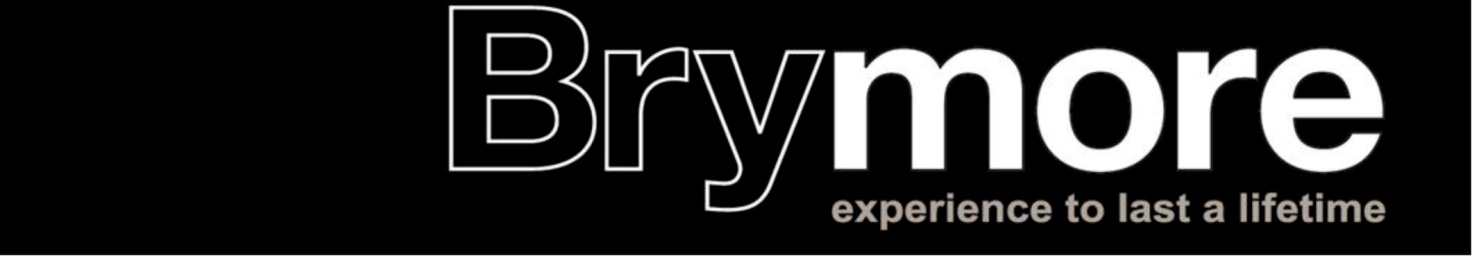 Please complete this form in BLACK INK. Parent(s)/Carer(s) should complete part 1, then forward the form for part 2 to be completed by the Headteacher of the current school attended.Part 1 - Application to be completed by Parent(s)/Carer(s) with Parental ResponsibilityType of place applied for (please tick) 	  Boarding	   Day DECLARATION: I am/We are legally responsible for the education of the child named above and understand that, where applicable, boarding fees are paid termly in advance.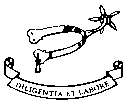 CONFIDENTIAL - Student’s Name:Part 2 - Current Headteacher’s report on applicantBrymore offers students the chance to thrive in academic and practical lessons including Agriculture, Horticulture and Design Technology (including Engineering).  Please bear this in mind when completing this form.Pupil performance - please enter two grades under each curriculum area.For ‘Effort’, please use the scale below to indicate the student’s attitude to the subject:Please comment on the student’s individual qualities, under the following definitions:Details of any standardised test results are essentialPlease comment on the following:	When complete, please forward this application form to:Mr Mark Thomas (Headteacher), Brymore Academy, Cannington, Somerset, TA5 2NBTo be completed if the student has Additional Educational Needs as defined by the Code of Practice 2014Student’s Legal SurnameStudent’s Legal SurnameStudent’s Legal Forename/sStudent’s Legal Forename/sPreferred name (if applicable)Preferred name (if applicable)Date of Birth Please enclose copy of applicant’s birth certificateCurrent SchoolParent/Carer 1) SurnameParent/Carer 2) SurnameInitialsMr/Mrs/Ms/Miss/other InitialsMr/Mrs/Ms/Miss/other Relationship to childRelationship to childAddressAddressAddressAddressPost CodePost Code Home  Home  Home  Home  Work/Mobile Nos: Work/Mobile Nos: Work/Mobile Nos: Work/Mobile Nos:Email:Email:Email:Email:Please list the students’ main interestsWhy do you wish him to attend Brymore?Has he suffered from any major illnesses? Please specifySigned (parent/carer)DateSigned (parent/carer)DateGrade12345IndicatorAlways tries hardUsually does his bestSatisfactoryCould try harderShows little effortSUBJECTABILITY SCALE(National curriculumworking at level)EFFORTCOMMENTSArtDesign & TechnologyEnglishGeographyHistoryICTMathematicsMFLMusicPE/GamesR.E.ScienceOtherPERSONAL CHARACTERISTICSSocial MaturityEmotional MaturityInitiativeResponsibilityNAME OF TESTDATE TESTEDChronological age at test:Information required:Cognitive Ability Tests (CATs)Standardised Scores: Verbal -Non-Verbal -Quantitative - Other Test (including reading/spelling)Name of test:Reading age:Spelling age:KS2 Sats ResultsEng:                Ma:              Sc:Attendance record (including %)PunctualityAny other information you deem relevant (for example safeguarding, home circumstances). [Please contact the Headteacher for a verbal report should you wish]Please give details of any fixed term or permanent exclusions or behaviour concernsBrymore is a boarding and day school for boys.  Out-boarders are also expected to spend some time boarding alongside the other students for occasional duties during the year.  What are your thoughts on this students’ suitability for boarding?Should you wish to make further comments relevant to this application please do so hereSigned Signed PositionDateSchoolSchoolSENCo nameSENCo nameTelephoneEmail addressSEN Code:SEN Code:1	K	Statemented (if so, please attach copy) 	2	HN	Please outline the additional needs of the studentPlease outline the additional needs of the studentPlease state what support the student is getting provided by the schoolWave One				Wave Two				Wave Three	Please detail any additional professionals connected with the student (current or recent, through school or home referral and include a copy of their reports)Signed							(SENCo)DatePlease feel free to contact us if there is any further information that needs sharing.Rebecca Jones - SENCoRJones3@educ.somerset.gov.ukSam Austin - 2 i/c Learning Support (Transition and Inclusion)SAustin@educ.somerset.gov.uk